JANUARY 2020Farnborough College offers a wide range of job opportunities. The full list is available on the Current vacancies page on their website.COOKCLOSING DATE31/01/2020We are looking for a friendly, confident and experienced cook to join our busy Refectory Team situated in our Farnborough Campus; catering for a range of customer needs on a daily basis and occasional special events.  The working hours are 7am start, full time Monday to Friday (Term time only).NURSERY NURSECLOSING DATE 26/01/2020We currently have 2 vacancies for a Nursery Nurse. The first vacancy includes working full time, 8.30am-5pm Monday to Thursday and 8.30am-4.30pm Fridays, term time only (36 weeks per year). You don't have to be qualified for this role and previous experience working in a nursery is desirable.The second vacancy is for a qualified (at least Level 3 in Childcare or equivalent) Nursery Nurse working from 9:30am - 5:30pm Monday - Friday (College closes at 4:30pm on a Friday so will be a 4:30pm/5pm finish). Applicants should have a proven track record of practical working within a nursery setting and be able to demonstrate an understanding of the developmental needs of children, together with a full appreciation of safeguarding requirements.  Good communication and excellent team player skills are essential.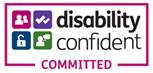 Farnborough College of Technology is a Disability Confident Committed employer.  Where applications from disabled candidates meet the minimum criteria for a job they will be offered an interview.Where we have a high volume of applicants we reserve the right to close the vacancy before the published deadline, an early application is advised.